  В средней группе « В» в  первые дни нового года  очень весело прошли зимние каникулы.      Не секрет, что подвижные игры играют большую роль в физическом развитии ребенка, поэтому мы старались подобрать для детей активные, интересные игры с элементами соревнования- эстафеты. В течение дня с детьми проводились беседы, дидактические игры о зимних видах спорта.       Родителям в этот день был предложен перечень спортивных игр для совместного времяпровождения с  детьми во время зимних каникул.Беседа «Что происходит зимой»,  « Рассматривание зимних пейзажей».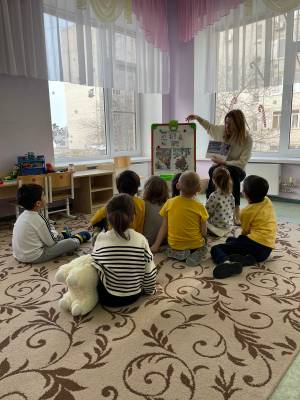 Свободное рисование.1   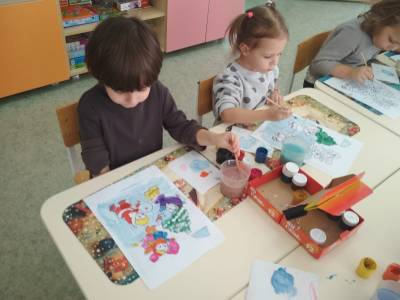 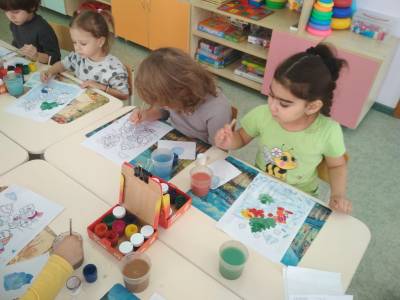 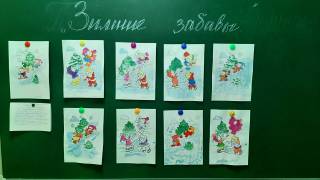 Исследовательская деятельность. Опыты со снегом.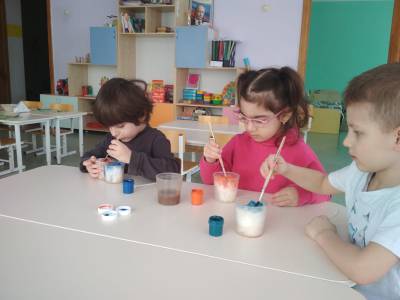 « Забавы и игры»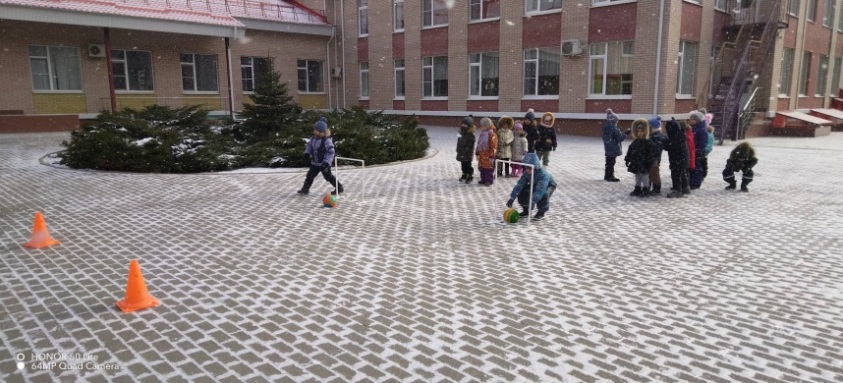 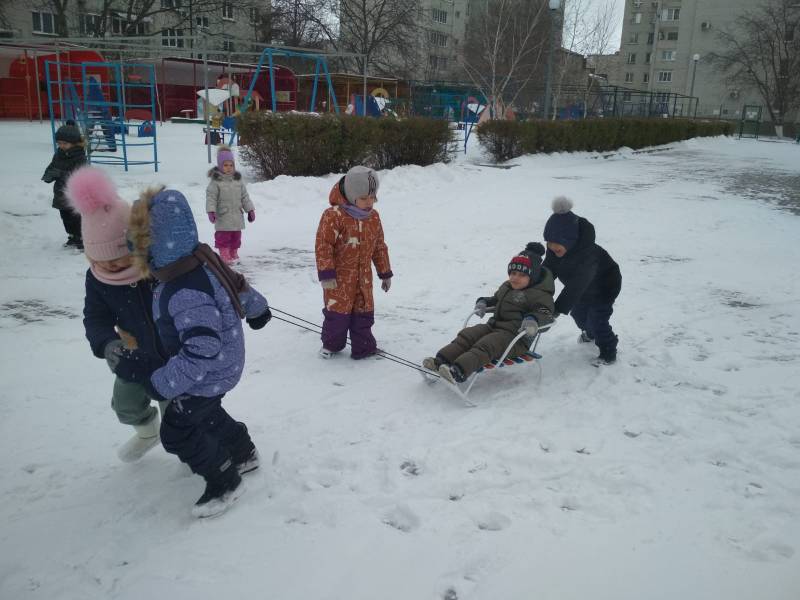 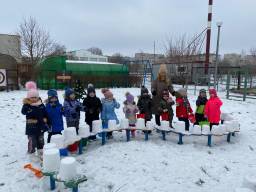 Просмотр презентации «Как много интересного бывает зимой»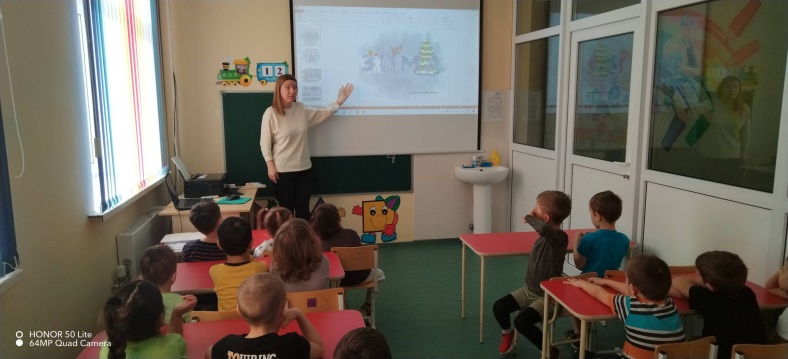 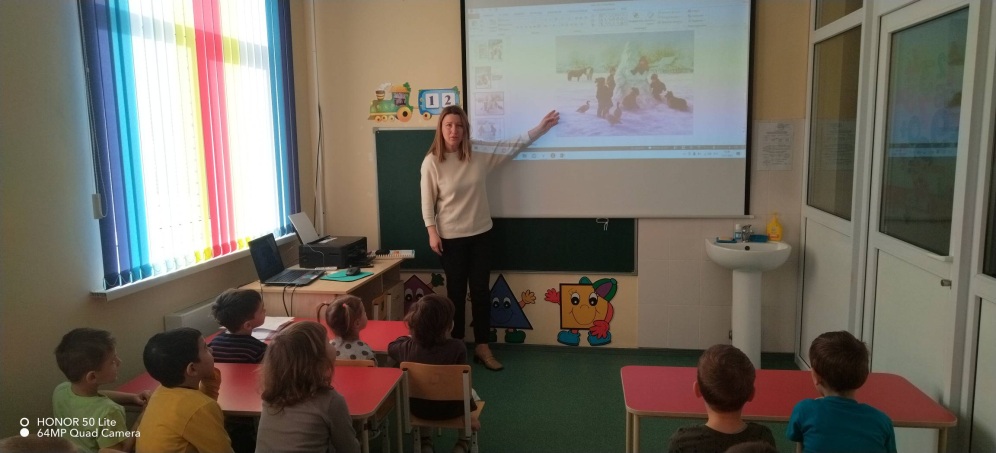 